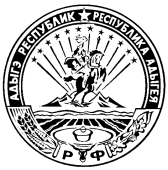 МИНИСТЕРСТВО ФИНАНСОВ РЕСПУБЛИКИ АДЫГЕЯП Р И К А ЗОт  _________________ г.                                                                                                         №  ________г. МайкопО внесении изменений в план реализации основных мероприятий государственной программы Республики Адыгея «Управление государственными финансами» на 2016 год и на плановый период 2017 и 2018 годовВ соответствии с постановлением Кабинета Министров Республики Адыгея от 30 декабря 2016 года № 262 «О внесении изменений в государственную программу Республики Адыгея «Управление государственными финансами» на 2014-2020 годы» и Порядком принятия решений о разработке государственных программ Республики Адыгея, их формирования, реализации, проведения оценки эффективности и ее критериях утвержденным постановлением Кабинета Министров Республики Адыгея от 13 августа 2013 года № 180  п р и к а з ы в а ю: 	Внести  в план реализации основных мероприятий государственной программы Республики Адыгея «Управление государственными финансами» на 2016 год и на плановый период 2017 и 2018 годов, утвержденный приказом Министерства финансов Республики Адыгея от 10 марта 2016 года № 50-А «О плане реализации основных мероприятий государственной программы Республики Адыгея «Управление государственными финансами» на 2016 год и на плановый период 2017 и 2018 годов», следующие изменения:строкузаменить строкойстроку заменить строкойстрокузаменить строкойстрокузаменить строкойстрокузаменить строкойстрокизаменить строкамистрокузаменить строкойстроки	заменить строками     Министр                                                                                            Д.З. ДолевТИТУЛЬНЫЙ ЛИСТ СОГЛАСОВАНИЯк проекту изменений плана  реализации основных мероприятий государственной программы Республики Адыгея «Управление государственными финансами» на 2016 год и на плановый период 2017 и 2018 годов»Проект вносит:                     Министерство финансов                                              Республики АдыгеяМинистр                                                                                   Д.З. Долев Проект подготовленНачальник отдела методологиии мониторинга государственных                                            А.Ю. Удычакфинансов                                                                                   тел.52-86-99Проект согласован: Министерство экономическогоРазвития и торговли Республики Адыгея                              М.А. ТлехасПроект подготовленНачальник отдела методологиии мониторинга государственных                                            А.Ю. Удычакфинансов                                                                                   тел.52-86-99Проект согласован: Начальник отделаправовой и кадровой политики                                              Т. А. СмыковаПервый заместитель Министра                                               Е.В. Косиненко«Всего911936,801204816,801904816,80Министерство финансов Республики Адыгея905359,301198239,301898239,30Государственное казенное учреждение Республики Адыгея «Централизованная бухгалтерия Министерства финансов Республики Адыгея»6577,506577,506577,50«Всего1148233,201054816,801904816,80Министерство финансов Республики Адыгея1141655,701048239,301898239,30Государственное казенное учреждение Республики Адыгея «Централизованная бухгалтерия Министерства финансов Республики Адыгея»6577,506577,506577,50Подпрограмма 2. Управление государственным долгом Республики АдыгеяМинистерство финансов Республики Адыгея127000,00200000,00200000,00Подпрограмма 2. Управление государственным долгом Республики АдыгеяМинистерство финансов Республики Адыгея112400,0200000,00200000,00Основное мероприятие 2.3. Обслуживание государственного долга Республики АдыгеяМинистерство финансов Республики Адыгея127000,00200000,00200000,00Мероприятие 2.3.1.Осуществление платежей, связанных с обслуживанием и погашением долговых обязательств Республики Адыгея, в соответствии с принятыми обязательствами и графиками погашения долговых обязательств Республики Адыгея, составленными в соответствии с условиями договоровМинистерство финансов Республики Адыгея127000,00200000,00200000,00Основное мероприятие 2.3. Обслуживание государственного долга Республики АдыгеяМинистерство финансов Республики Адыгея112400,00200000,00200000,00Мероприятие 2.3.1.Осуществление платежей, связанных с обслуживанием и погашением долговых обязательств Республики Адыгея, в соответствии с принятыми обязательствами и графиками погашения долговых обязательств Республики Адыгея, составленными в соответствии с условиями договоровМинистерство финансов Республики Адыгея112400,00200000,00200000,00Подпрограмма 3.Совершенствование системы межбюджетных отношений и содействие повышению уровня бюджетной обеспеченности муниципальных образованийМинистерство финансов Республики Адыгея740285,60960141,50960141,50Подпрограмма 3.Совершенствование системы межбюджетных отношений и содействие повышению уровня бюджетной обеспеченности муниципальных образованийМинистерство финансов Республики Адыгея991932,00810141,50960141,50Основное мероприятие 3.2. Выравнивание бюджетной обеспеченности муниципальных образованийМинистерство финансов Республики Адыгея675478,20805141,50805141,50Основное мероприятие 3.2. Выравнивание бюджетной обеспеченности муниципальных образованийМинистерство финансов Республики Адыгея675333,50805141,50805141,50Мероприятие 3.2.4. Перечисление субвенций муниципальным районам на осуществление государственных полномочий по расчету и предоставлению дотаций на выравнивание бюджетной обеспеченности поселенийМинистерство финансов Республики Адыгея19548,0019715,4019715,40Основное мероприятие 3.3.Поддержка мер по обеспечению сбалансированности местных бюджетовМинистерство финансов Республики Адыгея59807,40150000,00150000,00Мероприятие 3.3.1.Перечисление дотаций бюджетам муниципальных районов (городских округов) на поддержку мер  по обеспечению  сбалансированности бюджетовМинистерство финансов Республики Адыгея59807,40150000,00150000,00Мероприятие 3.2.4. Перечисление субвенций муниципальным районам на осуществление государственных полномочий по расчету и предоставлению дотаций на выравнивание бюджетной обеспеченности поселенийМинистерство финансов Республики Адыгея19403,3019715,4019715,40Основное мероприятие 3.3.Поддержка мер по обеспечению сбалансированности местных бюджетовМинистерство финансов Республики Адыгея311598,500,00150000,00Мероприятие 3.3.1.Перечисление дотаций бюджетам муниципальных районов (городских округов) на поддержку мер  по обеспечению  сбалансированности бюджетовМинистерство финансов Республики Адыгея311598,500,00150000,00Подпрограмма 4. Повышение эффективности управления государственными финансами Республики Адыгея Министерство финансов Республики Адыгея8720,008720,008720,00Подпрограмма 4. Повышение эффективности управления государственными финансами Республики Адыгея Министерство финансов Республики Адыгея7970,008720,008720,00Основное мероприятие 4.3. Развитие автоматизированных информационных систем управления государственными финансами Республики АдыгеяМинистерство финансов Республики Адыгея8720,008720,008720,00Мероприятие 4.3.1. Автоматизация процессов формирования и исполнения бюджета Республики Адыгея, а также сбора и формирования консолидированной отчетностиМинистерство финансов Республики Адыгея8720,008720,008720,00Основное мероприятие 4.3. Развитие автоматизированных информационных систем управления государственными финансами Республики АдыгеяМинистерство финансов Республики Адыгея7970,008720,008720,00Мероприятие 4.3.1. Автоматизация процессов формирования и исполнения бюджета Республики Адыгея, а также сбора и формирования консолидированной отчетностиМинистерство финансов Республики Адыгея7970,008720,008720,00